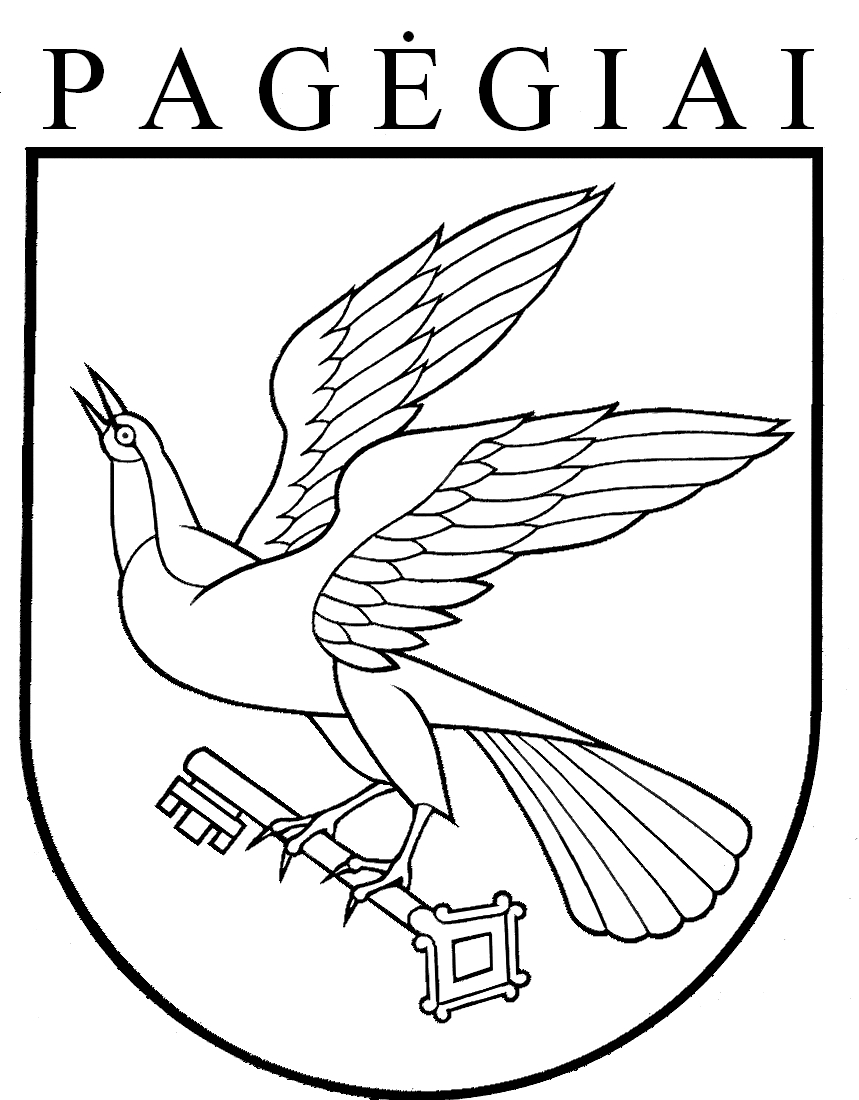 Pagėgių savivaldybės tarybasprendimasDĖL PAGĖGIŲ SAVIVALDYBĖS TARYBOS 2020 METŲ RUGPJŪČIO 27 D. SPRENDIMO NR. T-169 „Dėl VIETINIŲ RINKLIAVŲ  PAGĖGIŲ SAVIVALDYBĖS TERITORIJOJE NUOSTATŲ PATVIRTINIMO“ PAKEITIMO 2020 m. gruodžio 21 d. Nr. T-253Pagėgiai	Vadovaudamasi Lietuvos Respublikos vietos savivaldos 18 straipsnio 1 dalimi, Pagėgių savivaldybės taryba  nusprendžia:         	1. Pakeisti Vietinių rinkliavų Pagėgių savivaldybės teritorijoje nuostatus, patvirtintus Pagėgių savivaldybės tarybos 2020 metų rugpjūčio 27 d. sprendimu Nr. T-169 „Dėl Vietinių rinkliavų Pagėgių savivaldybės teritorijoje nuostatų patvirtinimo“:          	       1.1.  Papildyti 29¹ punktu:         	       „29¹.Vietinės rinkliavos mokėtojas pateikia Pagėgių savivaldybės administracijos direktoriui ar seniūnijos seniūnui prašymą, kuriame nurodo: juridiniai asmenys – įmonės pavadinimą, kodą adresą telefoną, patvirtintą įmonės įregistravimo pažymėjimo kopiją, fiziniai asmenys – pavardę ir vardą, gyvenamąją vietą, telefoną, verslo liudijimą ar kitą dokumentą, leidžiantį verstis individualia veikla.“        	      1.2. Pripažinti netekusiu galios 30.3 papunktį.           	2. Sprendimą paskelbti Teisės aktų registre ir Pagėgių savivaldybės interneto svetainėje  www.pagegiai.lt.	Šis sprendimas gali būti skundžiamas Regionų apygardos administracinio teismo Klaipėdos rūmams (Galinio Pylimo g. 9, 91230 Klaipėda) Lietuvos Respublikos administracinių bylų teisenos įstatymo nustatyta tvarka per 1 (vieną) mėnesį nuo sprendimo paskelbimo ar įteikimo suinteresuotiems asmenims dienos.Savivaldybės meras				      Vaidas Bendaravičius